Социальный опрос обучающихся 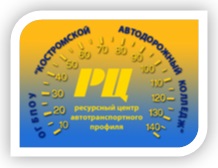 школ г. Костромы, о необходимости создания «Юношеской автошколы» (ЮАШ)Ф.И.О.________________________________________________№ школы, класс________________________________________Возраст____________________________________________Телефон_______________________________________________E-mail_________________________________________________Хотели бы Вы получить права на управление (нужное подчеркнуть):А) скутеромБ) мотоцикломВ) легковым автомобилем7. С какого возраста хотели бы обучаться (нужное подчеркнуть):	А) 14	    Б) 15      В) 16	   Г) 17      Д) 188. Хотели бы Вы уметь ремонтировать свое транспортное средство(нужное подчеркнуть):     А) да      Б) нет9. Хотели бы Вы, чтобы в г. Костроме была открыта «Юношеская автошкола» (ЮАШ) (нужное подчеркнуть):     А) да      Б) нет10.Чему бы Вы хотели научиться в «Юношеской автошколе» ЮАШ (нужное подчеркнуть):   А) управлять автомототранспортомБ) техническому обслуживанию и ремонту автомототехникиВ) техническому творчествуГ) участвовать в конкурсах, викторинах, соревнованияхД) получить  дополнительные знания, связанные с автотранспортом (экскурсии, презентации, встречи,  и т.д.)                                                                                  «______» ________2014